CARRERA ACADÉMICA PARA EL PERSONAL DOCENTE DE LA 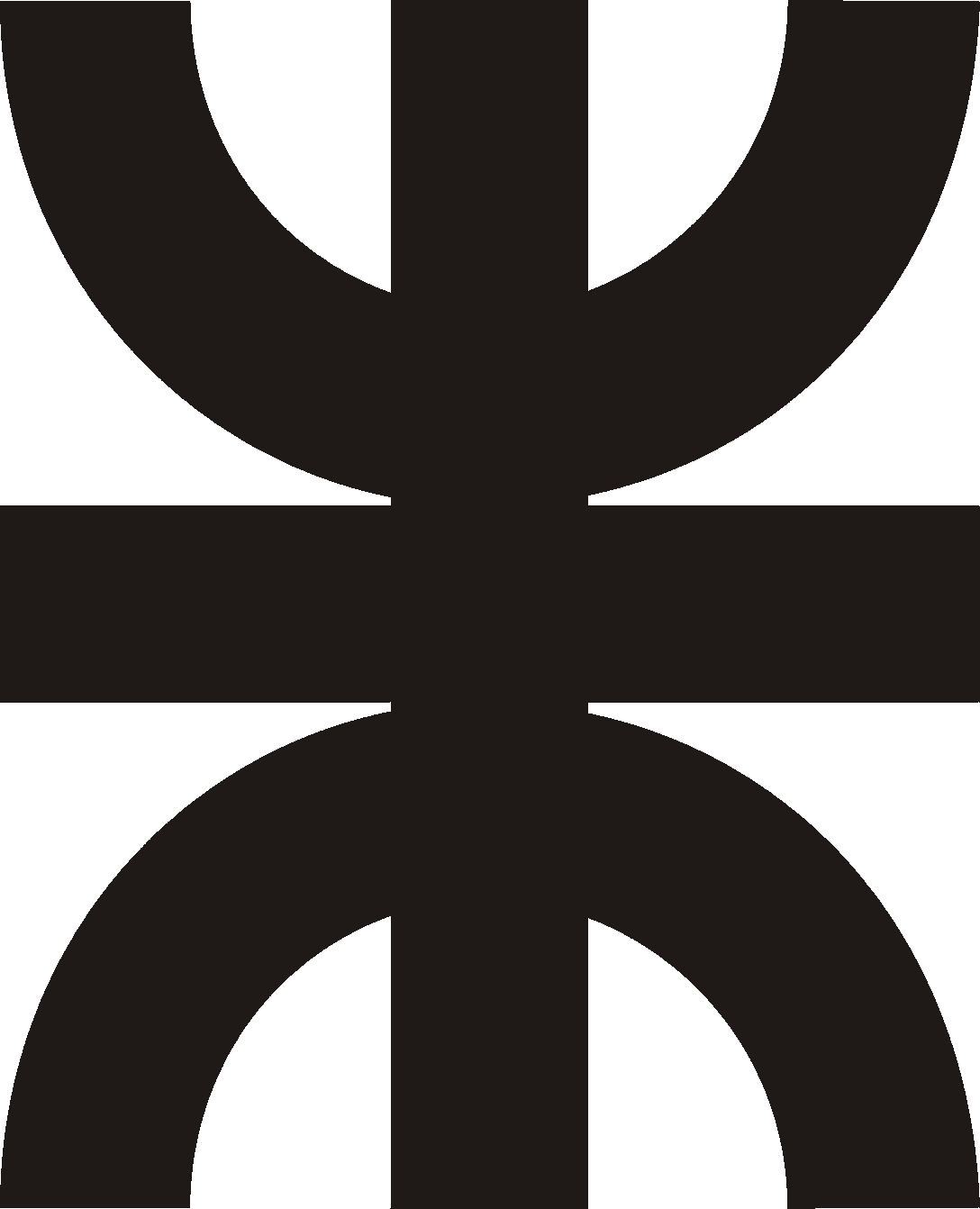 			UTN (Ord.1009)INFORME DEL DEPARTAMENTOApellido y Nombre:Cátedra:Cargo: 				Tipo: Área:Coordinador:Período evaluado: desde ___________ hasta _____________Fecha:Escala de apreciación: Total (T) - Parcial (P) - Escaso (E) - Nulo (N) - No corresponde (NC) Observaciones o Comentarios: 						  	Firma:							Aclaración:  Aspecto consideradoApreciación (cumplimiento)Cumplimiento en el dictado de clasesCumplimiento en la toma de exámenesPresentación a término del Informe de Fin de CursoPresentación a término del Libro de TemasPresentación a término del Informe anual de CátedraPresentación a término de Planillas de RegularidadPresentación a término de la Ficha DocenteApreciación final